中国博士后面上资助办理经费本流程进入学校网站，点击科技处的科研管理系统，通过数字石大账号进入个人的页面，如下所示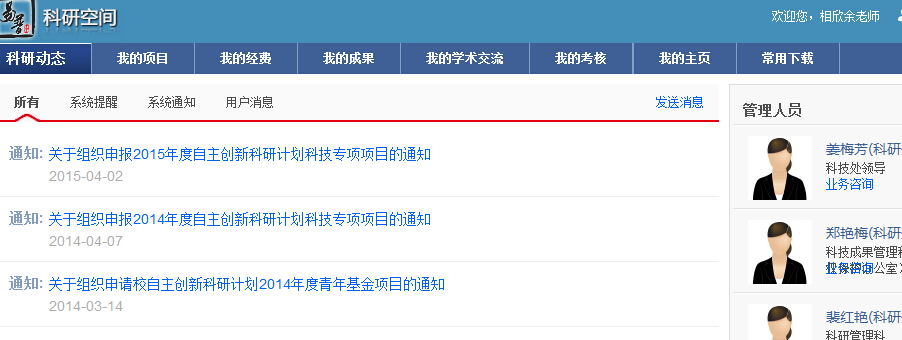 点击“我的项目”出现如下页面：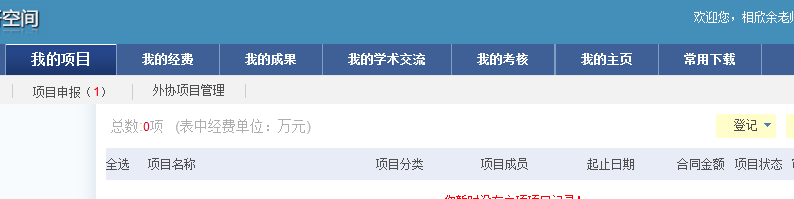 3、点击“登记”下的纵向项目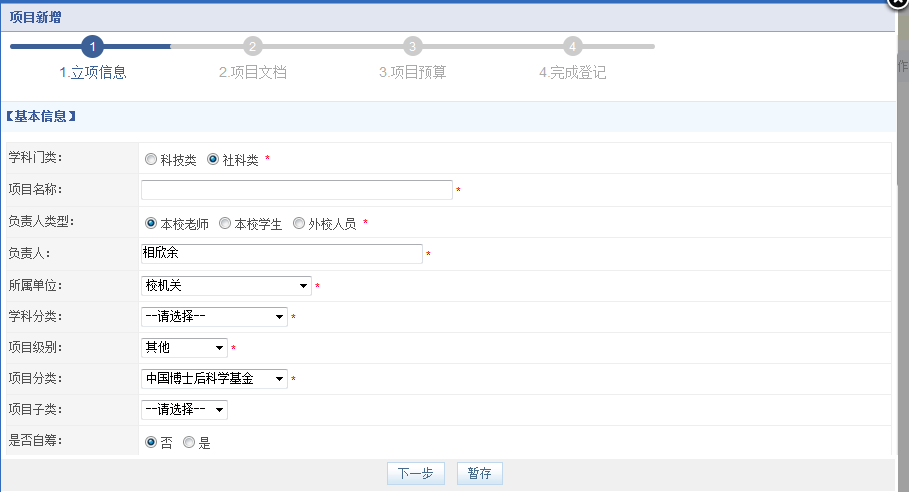 学科门类为申请人本人学科项目名称为本人申请时的项目名称项目级别：其他项目分类：中国博士后科学基金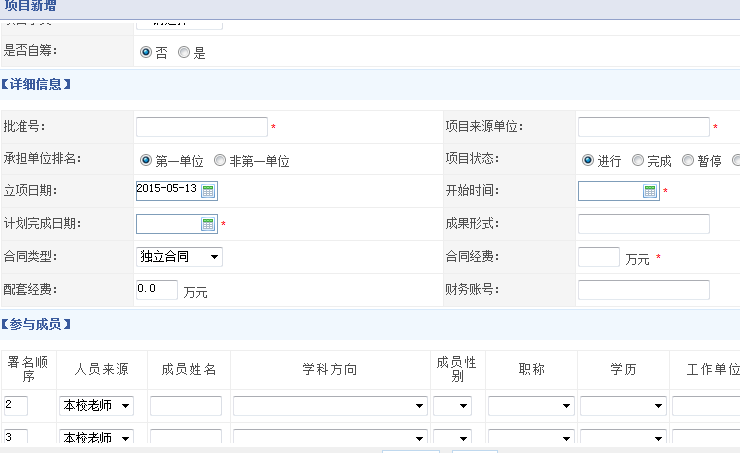 批准号：资助编号（如2015M580621）项目来源单位：中国博士后科学基金会立项日期：填写当前日期开始时间和完成时间按照进站和拟出站时间填写合同经费：一等8万，二等5万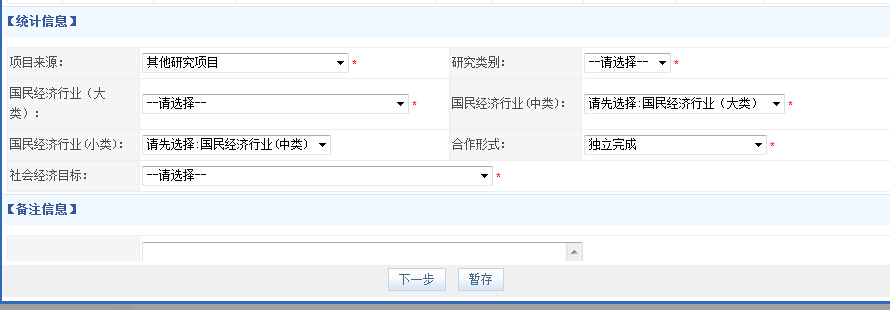 项目来源：其他研究项目其他项目按照实际情况填写4、完成以上信息后，点击“下一步”即可